IMPORTANT INFORMATION ABOUT SUBMITTING YOUR APPLICATIONYou can apply using this process until the end of June 2017. After that time, you must use the portal to apply.Your start date / departure date and eligible costs can date back to 1 April 2017.Note that you will not see these changes reflected in the guidelines and application form._____________________________________________________________________________You can submit your completed application either by email (preferred) or by mail/courier.If you are submitting your application by mail/courierYour completed application must be sent in 1 package; we will not accept multiple mailings.For components with deadline dates, your completed application form and all required support material must be postmarked on or before the deadline date.The completed application must contain all of your responses including your:completed Identification Formresponses to all of the mandatory application questionsbudget and/or appendicesall mandatory required documentsall mandatory support material on a USB key (we will not accept other formats).Incomplete application packages will not be assessed.If you are submitting your application by emailThe total maximum email size including attachments cannot exceed 25MB.We will only accept 1 email and 1 USB key (with support material) by mail per application.For components with deadline dates, your completed application form and all required support material must be submitted by 11:59 pm your local time on or before the deadline date. The completed application must contain all of your responses including your:completed Identification Formresponses to all of the mandatory application questionsbudget and/or appendicesall mandatory required documentsall mandatory support material (can be a separate mail/courier package).Incomplete application packages will not be assessed.Support materialFor those program components that require support material, you may submit the following formats:Links for uploads to SoundCloud [https://soundcloud.com/], Vimeo [https://vimeo.com/] or YouTube [https://www.youtube.com]Links must go directly to your support material and should not require further navigation or a file to be downloaded. URLs must be accessible throughout the assessment process. The Canada Council does not take responsibility for links that do not work.Attachments with an email submissionwe do not accept compressed files such as . .zip, .rar, .7zip etc., htm, or .html or executable files such as .exe, .com etc.USB key by mail/courier
If you submit your application by email and you are unable to include your support material within the 25 MB limit, you may send it by mail/courier. You must include with the USB key:the name you used to applythe name of the component you applied toSupport material submitted by mail must be postmarked on or before the deadline date.ARTS ACROSS CANADA: 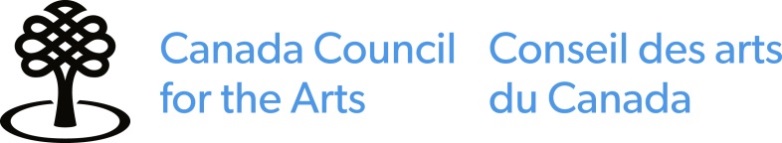 Foreign Artists ToursThe Foreign Artist Tours component of Arts Across Canada supports Canadian not-for-profit arts organizations to circulate exhibitions or tour artists from around the world and provide new experiences to the Canadian public.Grant type – projectDeadlines23 May 201725 September 201725 January 2018Grant amount – up to $75 000Notification of results – usually within 3 months of the deadline dateApplication limits – each year (1 March – 28/29 February), you can apply to this component twice and receive a maximum of $75 000. There are limits on the number of applications you can submit to the Canada Council for the Arts per year.I want to apply – what else do I need to know?If you have not already done so, you must register in the portal at least 30 days before you want to apply. APPLICANTS - who can applyTypes of potential applicants to this component include:artistic organizationsfestivals, presenters and touring networksYour eligibility to apply to this component is determined by the validated profile created in the portal.  Organizations presently receiving core (operating) grants can apply to this component.ACTIVITIES - what you can apply forSupport for projects involving:the circulation or touring of work by international artists, groups or organizations with at least 2 consecutive performances, presentations or exhibitions to 2 different cities, towns, rural communities or reserves in CanadaYou can’t apply for activities that occur before the deadline date, those that receive funding from another Canada Council program or those on the general list of ineligible activities.EXPENSES - what is eligibleTravel costs within Canada, including:transportationaccommodation and per diem additional shipping or baggage costs directly related to your activityASSESSMENT - how decisions are made  Your application to the Foreign Artists Tours component of Arts Across Canada will be assessed by a peer assessment committee representing a discipline or group of disciplines on the following weighted criteria, and must receive a minimum score in each category to be considered for a grant:Artistic Merit 50% (minimum score of 35 out of 50)The artistic quality of the selected workThe artistic rationale for the project in relation to your organization’s mission and intended publicImpact 30% (minimum score of 15 out of 30)The potential of the project to enhance the Canadian public’s appreciation of the arts Feasibility 20% (minimum score of 10 out of 20)The capacity and experience you and your partners have to undertake the projectA reasonable budgetREQUIRED INFORMATION AND SUPPORT MATERIAL - what you need to applyOnce registered in the portal, you will need to provide information about:your project and its potential impactthe works selected for presentation and the foreign artistsyour marketing and outreach strategiesthe partners, if any your itinerary your budgetYou will also need to include:samples of the selected workcontracts or letters of intent with the selected artistsletters of intent with partners, if applicableGRANT PAYMENT AND FINAL REPORTSIf your application is successful, the first step in receiving your grant payment is to complete the Grant Acknowledgement Form. Click here for more information on the responsibilities of grant recipients.A final report will be due 3 months after you complete the project. CONTACT INFORMATIONYou are encouraged to speak with a Canada Council Program Officer before submitting an application to this component for the first time.IDENTIFICATION FORMArts Across Canada: Foreign Artist Tours                                              The information that you provide on the first two pages will not be submitted to the assessment committee.Identification of Applicant                                                                                  Name of Applicant (group or organization)Contact Name (If a member, leader or other person is responsible for the application, list him or her as the contact person. If an agent or manager is taking care of the application, provide her/his name)Name of Contact	TitleEmail	Telephone 	Permanent Address Address Line 	CityCountry	Province/Territory Postal Code	TelephoneMailing Address 

 Check if mailing address is the same as your permanent address Address Line 	CityCountry	Province/Territory Postal Code	TelephoneDeclaration 
As a representative of a group or organization,I understand that, for Arts Across Canada: Foreign Artists Tours, each year (1 March – 28/29 February), we can apply twice and receive a maximum of $75 000.I have read the Annual Application Limits information and I understand that there are limits on the number of applications we can submit to the Canada Council for the Arts per year (1 March – 28/29 February).I am aware that the Canada Council is subject to the Access to Information and Privacy Acts.I understand that we are responsible for informing ourselves about and following any and all applicable ethical and legal responsibilities that may apply to our activities.I understand that all granting decisions are final. We agree to abide by the Canada Council’s decision.I understand that, if this grant application is successful, we will be subject to the terms and conditions of the grant.I understand that, if this grant application is successful, we will be required to submit a final report for this grant.I am authorized to sign this application on behalf of the organization and assume the responsibilities of the grant. I confirm that:I agree with the statements above.The statements in my application are complete and accurate, to the best of my knowledge.Name						         Signature						              DateAPPLICATION FORMArts Across Canada: Foreign Artist Tours                                               The information that you provide from this point onward will be submitted to the peer assessment committee.Identification of Applicant                                                                                  Name of Applicant
(group or organization)City	Province or territory
(main city of activity)	ORName of person completing this application City	Province or territory
(main city of activity)	Applicant ProfileIn order to apply to the Canada Council for the Arts, you must have a validated Applicant Profile.  I confirm that my Applicant Profile was validated on the Canada Council Portal.Indicate the Applicant Profile you want to use for this application. To be eligible, your proposed project must be directly linked to the experience, knowledge and training set out in your validated profile and field of practice. That said, your project can go beyond the boundaries of your artistic practice or incorporate other artistic practices.Field of Practice/Applicant Profile for this application 
Ex. Music and Sound/Musician OR Media Arts/ Distribution CentreSubmit your application to:
Arts Across Canada - Foreign Artist Tours 
Canada Council for the Arts
150 Elgin Street, P.O. Box 1047
Ottawa ON K1P 5V8OR
artsacrosscanada.5005@canadacouncil.ca
 I am submitting my support material on a USB key by mail.
 I am submitting my support material by email.Signature						              DateIMPORTANT INFORMATION ABOUT SUBMITTING YOUR APPLICATIONYou can apply using this process until the end of June 2017. After that time, you must use the portal to apply.Your start date / departure date and eligible costs can date back to 1 April 2017.Note that you will not see these changes reflected in the guidelines and application form.Application Form = required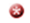 GRANT DESCRIPTIONProvide the name of the contact person responsible for this application. Give your application a name. (approximately 10 words)The name you provide is for your reference and will identify this grant application in your dashboard.Name of artist(s) and title of work(s) or exhibition(s) to be toured/circulatedDestination(s): provide the city, province/territory and event, if applicableStart of tour/circulationThis date must be after the deadline date.End of tour/circulationWhat art form(s), style(s), genre(s) and/or expression(s) are most relevant to this application? (approximately 25 words)Some examples include: hip hop, experimental music, Theatre for young audiences, throat singing, documentary film, fine craft, new media, children’s illustrated book, circus aerial acrobatics, transdisciplinary arts, Deaf theatre.This information helps the Canada Council collect examples of art forms and practices in Canada and will not be used for assessing your application.Why do you and your partners want to present this work or exhibition? How does it relate to your artistic mission or curatorial strategies and intended public? Describe the potential impact of the project to enhance the Canadian public’s appreciation of the arts. (approximately 500 words) Briefly describe your marketing or outreach strategies. (approximately 250 words)Briefly describe the past experience you or your partners have, or how you feel ready to undertake these activities. (approximately 250 words)If there is anything that has not been asked that is essential to understanding your application, provide it here. (approximately 250 words)Do not use this space to provide additional information related to earlier questions.Provide a one-sentence summary of your project. If possible, use the format ACTIVITY, ARTIST, LOCATIONS and DATES. (approximately 25 words) For example, “To tour Company X to Vancouver, Victoria and Calgary from day/month/year to day/month/year.”This summary will be used in the Canada Council’s official reporting. BUDGET AND APPENDICESComplete the Budget and Appendices document.Grant amount requested (maximum of $75 000)This amount must match the requested amount in your completed budget.If successful, you might not be awarded the full amount requested.REQUIRED DOCUMENTSAttach a contract or letter of intent with the artist(s) whose work is being toured/circulated.Attach letters of intent with partners, if applicable.SUPPORT MATERIALYou must submit a sample of the work to be toured/circulated.Support material should be current work/activities with a relationship or relevance to your grant application; it may include the work/activities of other key artists or partners. You may choose to include earlier work/ activities to provide a context for your application.Assessment committee members are instructed to view as much material as they need in order to make an informed decision; generally this is up to 10 minutes.The support material you submit will be destroyed after assessment.Weblinks (hyperlinks)Only support material uploaded to SoundCloud, Vimeo or YouTube are accepted. Links must go directly to your support material and should not require further navigation or a file to be downloaded. URLs must be accessible throughout the assessment process. The Canada Council takes no responsibility for links that do not work.File UploadsThe total combined size of all files you submit cannot exceed 4GB.  Audiovisual files must be:viewable with VLC media player (for more information, consult www.videolan.org/vlc/) a maximum 60 FPS a maximum resolution of 1080P (or frame size of 1920 x 1080)no larger than 1 GB Image files must be:JPEG (.jpg, .jpeg) formatRGB colour mode  Instructions for viewingIf the material you provide exceeds 10 minutes, you must indicate what you want the assessment committee to view. If you do not provide this information, the committee will start viewing from the first items submitted.YearBrief description of how the material relates to your applicationUpload file 
Maximum file size of 1 GBWeblink (hyperlink)Password, if applicable